HISTÓRICOVisitas al sitio web                                                                                                                                82,929  Total de visitasUn promedio de 27,643 visitas mensuales en el sitio web del FSVEstas visitas tienen un promedio de 4 minutos con 12 segundos en el sitio, lo que evidencia que el cliente realiza transacciones y consultas. El 58.51% de visitas son clientes nuevos y, del total de visitas, 11,477 han sido de salvadoreños en el exterior que consultan desde 91 países, entre los que se detallan los de mayor procedencia: Estados Unidos el 8.93%, México el 0.71%, Ecuador 0.62%, Canadá 0.39%, Colombia 0.32%, Guatemala 0.32%, España 0.30%, Italia 0.20%, entre otros.De enero  a marzo de 2017: Se han atendido más de 1094 correos de consultas. Del 100% de las consultas, el 91.62% es para información y trámites de créditos.2. Fan page FSV: Red Social FacebookLa Fan Page del FSV reportó a marzo de 2017, 75,013 fans, de los cuales se obtuvieron  4,653 nuevos likes de enero a marzo del presente año.  El 54.40% de los nuevos fans son mujeres y el 45.60% son hombres, la mayoría en los rangos de edad entre 18-24 años y       35-44 años. Interacciones: A diario en la fan page del FSV se genera un intercambio con los ciudadanos, respuestas a consultas, likes a mensajes, comentarios en el muro, entre otros. De enero a marzo 2017, se lograron 393,289 impactos orgánicos, consultas, mensajes y clics que han promovido nuestros servicios como: Servicios y líneas de crédito, resultados de otorgamiento de créditos durante 2016 y proyecciones 2017, entrevistas, eventos del FSV, interinstitucionales y del Gobierno Central, eventos con constructores, asistencia a Festivales del Buen Vivir y Gobernando con la Gente, divulgación de la Política de Participación Ciudadana, información sobre los programas de crédito, atención en la Ventanilla en Los Ángeles, visitas del Fondo Móvil, respuestas a consultas de trámites, requisitos, precalificaciones, formas de pago; campaña de educación financiera relacionado a vivienda y expectación de nuevos servicios electrónicos, entre otras actividades.2.1   Atención a consultas de ciudadanos en Facebook De enero a marzo 2017, se cuenta con un registro de 1,822  consultas atendidas, a las que se les ha brindado seguimiento interno para respuesta a sus casos.  Se lleva un registro con fechas, consultas, remisiones y respuestas.3. Red Social TwitterEsta red social de la institución (@FSVElSalvador) nos permite un acercamiento con la ciudadanía y seguidores de la red, para difundir información de interés de la población relacionada al financiamiento de créditos habitacionales, proyectos y/o eventos institucionales y notas relevantes que se transmiten en los diferentes medios de comunicación relacionados al quehacer del Fondo Social. A marzo se cuenta con 323 nuevos seguidores con 2,105 visualizaciones.De enero a marzo 2017, se cuenta con un registro de 10  consultas atendidas.  En esta red social los ciudadanos pueden consultar, comentar o compartir con sus conocidos, la información que les parezca relevante. Esta red social también se promueve en el sitio web del FSV, en Facebook y Youtube.En los meses de enero a marzo de 2017, en este canal de atención se han cargado 695 publicaciones, informando a los usuarios de esta red sobre el quehacer institucional en diversos temas como los siguientes: Logros del FSV en 2016, proyecciones de inversión, nuevos proyectos a desarrollar, facilidades para el financiamiento de vivienda, visitas del Fondo Móvil, divulgación de la Política de Participación Ciudadana, eventos del FSV e interinstitucionales, ventajas del financiamiento, condiciones y requisitos. Así mismo, se ha respondido a ciudadnos que consultan sobre sus trámites, precalificaciones, cómo acceder a un crédito con el FSV, facilidades para el pago de la cuota; entrevistas en medios de comunicación, entre otra información.   4. Canal de You TubeA través de esta red social, la institución difunde las notas informativas que se transmiten en medios de comunicación, producciones informativas propias y videos relacionados al quehacer del FSV y de interés para la población. A la fecha se cuenta con 114 suscriptores con 24,731 visualizaciones de los diferentes materiales alojados en esta red.En el canal FSVELSALVADOR los ciudadanos pueden consultar, comentar o compartir la información que les parezca relevante. Esta red también se comparte y promueve desde el sitio web del FSV, Facebook y Twitter.En los meses de enero a marzo de 2017, en este canal se han cargado 60 notas, entrevistas y/o producciones realizadas por funcionarios del FSV, informando a los usuarios sobre el quehacer institucional en temas como los siguientes: Resultados de otorgamiento de créditos durante 2016 y proyecciones de inversión, resultados de la Ventanilla en Los Ángeles y el Programa Vivienda Cercana, visitas del Fondo Móvil, consultas de trámites, requisitos, precalificaciones, cómo acceder a un crédito con el FSV, canales de pago; entrevistas en diferentes medios de comunicación, entre otros vídeos.   5. Buzones de SugerenciasLos Buzones de Sugerencias forman parte de los mecanismos de participación ciudadana, ya que a través de esta vía, el ciudadano expresa su satisfacción o inconformidad ante el servicio prestado, lo cual contribuye a que la Institución oriente su servicio hacia la mejora continua, mediante los comentarios obtenidos de los clientes o visitantes. Mensualmente, se realiza un informe de las boletas obtenidas en los buzones de sugerencias de las tres agencias San Salvador, Santa Ana y San Miguel y Sucursal Paseo. De enero a marzo de 2017, se han obtenido un total de 118 boletas de sugerencias de clientes o ciudadanos, con diferentes tipos de comentarios.6. Encuestas de Satisfacción al ClienteLas encuestas se realizan mensualmente abordando al cliente cuando termina de recibir un servicio en cualquiera de las tres agencias y Sucursal Paseo del FSV, permitiendo conocer su experiencia de primera mano. Se realizan un total de 100 encuestas mensuales. De enero a marzo de 2017, se han realizado un total de 300 encuestas con clientes o ciudadanos, quienes en algunos casos han compartido 138 comentarios durante este período. Sistema de consulta WEB (Contáctenos)Sistema de consulta WEB (Contáctenos)Sistema de consulta WEB (Contáctenos)Sistema de consulta WEB (Contáctenos)Sistema de consulta WEB (Contáctenos)Sistema de consulta WEB (Contáctenos)Sistema de consulta WEB (Contáctenos)Sistema de consulta WEB (Contáctenos)Sistema de consulta WEB (Contáctenos)Sistema de consulta WEB (Contáctenos)Sistema de consulta WEB (Contáctenos)Sistema de consulta WEB (Contáctenos)Sistema de consulta WEB (Contáctenos)EneFebMarAbrilMayJunJulAgostSeptOctNovDicTotal general3873223851094Likes en fan page del FSV en FacebookLikes en fan page del FSV en FacebookLikes en fan page del FSV en FacebookLikes en fan page del FSV en FacebookLikes en fan page del FSV en FacebookLikes en fan page del FSV en FacebookLikes en fan page del FSV en FacebookLikes en fan page del FSV en FacebookLikes en fan page del FSV en FacebookLikes en fan page del FSV en FacebookLikes en fan page del FSV en FacebookLikes en fan page del FSV en FacebookLikes en fan page del FSV en FacebookEneFebMarAbrilMayJunJulAgostSeptOctNovDicTotal general1104109624534653Atención en FacebookAtención en FacebookAtención en FacebookAtención en FacebookAtención en FacebookAtención en FacebookAtención en FacebookAtención en FacebookAtención en FacebookAtención en FacebookAtención en FacebookAtención en FacebookAtención en FacebookEneFebMarAbrilMayJunJulAgostSeptOctNovDicTotal general5635437061812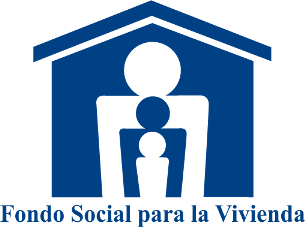 